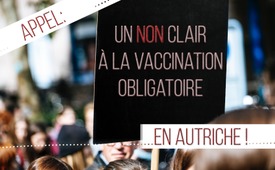 Appel : Un NON clair à la vaccination obligatoire en Autriche !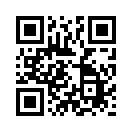 L'obligation vaccinale met de nombreux Autrichiens en grande difficulté, ce qui les pousse presque chaque jour à manifester en grand nombre dans les rues. Après tout, le gouvernement avait promis qu'il n'y aurait pas de vaccination obligatoire. Kla.TV présente huit arguments solides en faveur d'un arrêt immédiat du projet de vaccination obligatoire.L'Autriche a été le premier pays d'Europe à introduire une obligation générale de vaccination contre le COVID-19. Toute la population est concernée dès l'âge de 14 ans. L’obligation devrait entrer en vigueur début février 2022. Parallèlement, un confinement a été décrété pour les personnes non vaccinées. Cela signifie que les personnes non vaccinées sont exclues de la vie publique. 
L'obligation de vaccination, qui fait déjà l'objet d'un projet de loi, pousse presque quotidiennement de nombreuses personnes à descendre dans la rue. Dans toutes les grandes villes, des rassemblements et des manifestations ont lieu, au cours desquels la population manifeste bruyamment son mécontentement face au projet de vaccination obligatoire. En effet, jusqu'à récemment, le gouvernement avait promis qu'il n'y aurait pas d'obligation vaccinale.
Monsieur Kurz : « Il n'y a pas d'obligation vaccinale et nous n'en introduirons pas » « Je pense qu'en Autriche, nous avons un consensus sur le fait qu'il n'y aura pas d'obligation générale de vaccination. C'est également très difficile à réaliser dans une démocratie, dans un pays comme le nôtre. »
Le vice-chancelier Monsieur Kogler : « Vous continuez à exclure une vaccination obligatoire ? J'exclue effectivement une obligation de vaccination, une obligation générale de vaccination. » « Je suis en tout cas convaincu que cela n'a pas beaucoup de sens de travailler avec le bâton de la contrainte d'une obligation générale de vaccination [...] pour une décision personnelle aussi essentielle, qui concerne son propre corps ; il s'agit là d'une décision individuelle. »
Le ministre de la Santé Monsieur Mückstein : « Je suis contre la vaccination obligatoire, car elle est contre-productive. Que fait-on des personnes qui ne se font pas vacciner ? Les punir, cela n'a pas de sens. »
Un débat ouvert sur l'obligation vaccinale, impliquant des experts indépendants des deux côtés – c'est-à-dire les partisans de la vaccination et les sceptiques – a été catégoriquement refusé jusqu'à présent par les politiques et les médias de masse !

Mais le temps devrait être révolu où la politique prend une décision aussi radicale que l'obligation vaccinale pour tous, à cause d’une considération unilatérale de la pandémie de Covid-19.

A Kla.TV, nous avons rassemblé huit faits solides qui parlent en faveur d'un arrêt immédiat de la vaccination obligatoire prévue.
Fait 1 : La vaccination obligatoire COVID-19 touche tous les Autrichiens, même ceux qui sont déjà vaccinés
L'obligation vaccinale doit s'appliquer à 7,7 millions de personnes résidant en Autriche. Parmi elles, 1,4 million ne sont actuellement pas vaccinées.
L'obligation vaccinale comprend pour l’instant une première et une deuxième vaccination, suivies d'une troisième injection. Toutefois, le texte de loi stipule que le ministre de la Santé peut rendre en permanence, par décret, d'autres vaccinations obligatoires. Le projet de vaccination obligatoire laisse donc place à l'arbitraire le plus total, non seulement en ce qui concerne les intervalles de vaccination, mais aussi le type de vaccins utilisé.
Le gouvernement autrichien a décidé en mai 2021 d'acheter 42 millions de doses de vaccin, en plus des 30,5 millions déjà commandées, car on estime que d'autres rappels seront nécessaires. Il faut donc s'attendre à ce que tout le monde reçoive au moins sept vaccins Covid-19 !

Fait 2 : Vaccination obligatoire malgré une autorisation conditionnelle des vaccins
L'obligation vaccinale est liée à des vaccins pour lesquels, d'une part les données relatives à l'efficacité, aux effets secondaires et aux effets à long terme sont loin d'être uniformes et claires. D'autre part, en raison d'une procédure accélérée, ils ne sont autorisés que sous conditions. 
Il est important de savoir que les vaccins à ARNmessager sont une nouvelle technologie qui est utilisée pour la première fois dans la production de vaccins de masse.
L'Agence européenne des médicaments (EMA) est responsable du contrôle et de l'évaluation des vaccins. La Commission européenne, puis tous les gouvernements des États membres de l'UE, se basent sur ses recommandations. Dans le cas des vaccins COVID-19, l'EMA a procédé à une évaluation rapide et a émis une recommandation en l'espace de quelques semaines seulement. Tout cela dans un contexte où des virologues et des immunologistes de renommée internationale mettaient en garde avec véhémence contre l'utilisation de ces vaccins.

Ainsi, les vaccins Covid-19 ont été autorisés sous condition par les États de l'UE sans études préalables à long terme.

Fait 3 : Des experts renommés sonnent l’alarme !
Voici quatre sérieuses mises en garde d’experts, représentatives des nombreux cris d’alarme de la communauté scientifique.
1. Geert Vanden Bossche
Cet expert belge en virologie a travaillé dans le domaine de la recherche sur les infections et le développement de vaccins pour les entreprises pharmaceutiques Novartis et GlaxoSmithKline, ainsi que pour l'organisation GAVI et la fondation Bill & Melinda Gates. Il a lui-même développé des vaccins.
Vanden Bossche est tellement préoccupé par les mesures de vaccination actuelles qu'il a lancé un appel urgent à l'Organisation des Nations Unies pour qu'elle mette immédiatement un terme à toutes les campagnes de vaccination contre le Covid dans le monde. 
M. Vanden Bossche, cet immunologue et expert en vaccination, avait déjà mis en garde au printemps de cette année : La vaccination ferait muter le virus en un monstre incontrôlable. Des mutants résistants à la vaccination (échappement immunitaire) apparaîtraient, ce qui prolongerait encore la pandémie. Maintenant, quelques mois plus tard, nous savons que Vanden Bossche avait raison.
2. Dr Sucharit Bhakdi
Le virologue allemand et spécialiste renommé en épidémiologie infectieuse se montre également très inquiet : « En Europe, en Autriche, en Allemagne, nous avons affaire à un tout nouveau type de vaccin. Ces vaccins sont basés sur les gènes. Ce n'est pas un vaccin conventionnel et normal. [...] Leur action comporte un potentiel de risques élévé. »
3. Prof. Martin Haditsch
Pour ce spécialiste autrichien en virologie et en épidémiologie infectieuse, une chose est claire : « Le nouveau vaccin ARNmessager ne protège qu'insuffisamment, mais a de nombreux effets secondaires. C’est pour cette raison qu’il ne faut pas se contenter d'affirmer que « le vaccin est sûr et protège ! » 
4. Dr Michael Yeadon
Le scientifique et ex-vice-président du fabricant pharmaceutique américain Pfizer, le Dr°Michael Yeadon, déconseille vivement le vaccin COVID-19 basé sur les gènes. Bien que cet expert, qui a plus de 40 ans d'expérience, ne rejette pas fondamentalement les vaccins, il se prononce résolument contre le vaccin COVID-19. Yeadon est convaincu qu’il s’agit d‘un vaccin expérimental qui enfreint le code de Nuremberg sur l'expérimentation humaine. 
Fait 4 : Vaccination obligatoire malgré des effets secondaires effrayants 
Le grand nombre d'effets secondaires rapportés pour les vaccins COVID-19 est effrayant. L'Agence européenne des médicaments (EMA) répertorie actuellement 904 534 personnes présentant un total de 3 478 979 effets secondaires suspects liés aux vaccinations Covid. Le fait que les médias et les politiques qualifient les vaccins COVID-19 de « sûrs » est scientifiquement inadmissible.
Notre émission qui compte beaucoup de vues « Appel urgent SOS : Vaccination obligatoire malgré des dizaines de milliers de morts après l'injection Covid » révèle entre autres comment Pfizer a dissimulé des effets secondaires lors de l'autorisation du vaccin Covid. 
De plus en plus de personnes réalisent aujourd'hui que les vaccins COVID-19 ne sont pas aussi efficaces que promis et que les personnes vaccinées peuvent être infectées et transmettre le virus de la même manière que les personnes non vaccinées et infectées. On ne peut plus nier que de plus en plus de personnes vaccinées se trouvent dans les hôpitaux et les unités de soins intensifs. 
Le directeur des établissements hospitaliers du Burgenland, Hubert Eisl, s'est également exprimé à ce sujet dans une interview le 18 novembre 2021 : « Combien de patients atteints du Covid sont vaccinés et combien ne le sont pas ? Dans les services normaux, nous avons environ 60 % de vaccinés et 40 % de non-vaccinés. Aux soins intensifs, ce matin, c'est [...] moitié-moitié. Donc, la moitié des personnes n'est pas vaccinée et l'autre moitié est vaccinée. »
Le manque de clarté concernant l'efficacité et la durée d'action des vaccins est en outre confirmé par des études scientifiques.
Fait 5 : Vaccination obligatoire COVID-19 coûte que coûte
Il apparaît d'ores et déjà que la vaccination COVID-19 doit être effectuée sans faille sur l'ensemble de la population. Malgré les données actuellement disparates et ambiguës concernant l'efficacité et la sécurité des vaccins COVID-19 disponibles, les médecins n'ont en fait aucune marge de manœuvre pour exempter leurs patients de la vaccination obligatoire. Seules quelques exceptions sont prévues dans le projet de loi actuel et par le ministère de la Santé. 
En cas d'infraction, les médecins autrichiens s'exposent à de graves conséquences disciplinaires pouvant aller jusqu'à la radiation de l’ordre des médecins. La même menace pèse sur les médecins qui ne veulent pas se faire vacciner eux-mêmes.
Fait 6 : Les dommages causés par les vaccins seront à la charge de la population.
Dans les contrats avec la Commission européenne, les groupes pharmaceutiques se sont déjà assurés, pour le cas où des dommages liés à la vaccination se produiraient à grande échelle et pour le cas où il y aurait des décès dus à la vaccination. 
En clair, cela signifie que les groupes pharmaceutiques sont certes responsables des dommages survenus, mais qu'ils sont ensuite remboursés par les contribuables de l'UE. L'ensemble des coûts liés aux dommages causés par les vaccins est donc reporté sur la population !
Si l'Autriche impose une obligation vaccinale c'est automatiquement l'État autrichien qui sera responsable des dommages liés à la vaccination, mais, à proprement parler, c'est à nouveau la population.
Fait 7 : Menaces d'amendes contre les personnes qui refusent le vaccin
Peu importe qu'on soit vacciné, non vacciné ou guéri. En fin de compte, tout le monde sera obligé de se faire vacciner sans cesse à cause de cette loi. Si on ne se fait pas vacciner, on peut être sanctionné d'une amende allant jusqu'à 3 600 euros. Dans le cadre d'une procédure simplifiée, l'autorité administrative de district peut infliger une amende de 600 euros tous les trois mois. Toute personne qui refuse une vaccination de rappel paie aussi ! 
Que se passe-t-il quand on refuse de payer une amende ? Dans ce cas, selon la ministre de la Constitution Karoline Edtstadler, « l'exécuteur se présentera à la porte et encaissera l'amende ».
Aucune procédure ne prévoit une peine d’emprisonnement en substitution. Il s'agit donc d'un plan perfide : des saisies et des hypothèques forcées sont à l'ordre du jour.
Fait 8 : La vaccination obligatoire est une infraction à la loi
L'introduction de la vaccination obligatoire constitue une infraction évidente à la loi. Vous trouverez en dessous de l'émission un document expliquant en détail comment cela annulerait l'État de droit.
--------------------------------------------------
Quelle est la position de la population sur la vaccination obligatoire ? Un sondage mis en ligne par le journal « Kleinen Zeitung » le 17 décembre 2021 répond à cette question : Sur 68 400 citoyens, 91% se prononcent clairement contre toute obligation vaccinale.
Ce sondage représentatif devrait pourtant faire réfléchir les responsables gouvernementaux.
Chers téléspectateurs, en raison des faits mentionnés et de l'approche unilatérale notable (!) de la politique, qui considère la vaccination et donc l'obligation vaccinale comme le SEUL moyen, sans exception, de lutter contre la pandémie de Covid, il y a ces appels du peuple et les nombreuses manifestations.
Un appel est donc lancé aux politiques et aux médias pour qu'ils assurent un débat public !
Un appel est également lancé à la justice pour qu'elle s'engage à préserver toutes les libertés et tous les droits fondamentaux garantis 
Et un appel est également lancé à tous les députés du Conseil national pour qu'ils votent contre l'introduction d'une vaccination obligatoire contre le COVID-19 !
En outre, chaque Autrichien peut également donner son avis jusqu'au 10 janvier 2022 sur le texte de loi sur le site Internet du Parlement.
Chers téléspectateurs, faites usage de votre droit et mobilisez vos amis, vos connaissances et vos proches. Diffusez cette émission.
En Autriche, transmettez l'émission elle-même ou le texte de l'émission sous forme d'appel à la justice, aux journalistes et aux députés du Conseil national. Sous l'émission, vous trouverez des modèles de lettres à utiliser librement.
Agissez MAINTENANT !de mw. doa. eso. mk. hm.Sources:Österreich initiiert Impfpflicht
https://www.diepresse.com/6071784/impfpflicht-strafen-bis-zu-3600-euro-kinder-bis-14-und-schwangere-ausgenommen
https://orf.at/stories/3237639
Gesetzestext COVID-19-Impfpflichtgesetz
https://www.parlament.gv.at/PAKT/VHG/XXVII/ME/ME_00164/index.shtml
Fakt 1: Die COVID-19 Impfpflicht trifft jeden Österreicher – auch die bereits Geimpften
https://kurier.at/politik/inland/impfpflicht-regierung-und-neos-praesentieren-entwurf-zum-gesetz/401834089
https://orf.at/stories/3211879

Fakt 2: Impfpflicht trotz bedingter Zulassung der Impfstoffe
https://orf.at/stories/3193191
https://de.wikipedia.org/wiki/Europ%C3%A4ische_Arzneimittel-Agentur
https://ec.europa.eu/info/live-work-travel-eu/coronavirus-response/safe-covid-19-vaccines-europeans/questions-and-answers-covid-19-vaccination-eu_de#zulassungsverfahren-fr-corona-impfstoffe
Fakt 3: Renommierte Experten warnen!
https://www.youmaker.com/video/7b1ac7fa-ac64-4526-bf23-dab39a16e790‘
https://auf1.tv/corona-fakten-auf1/corona-fakten-virologe-vanden-bossche-warnt-vor-der-impfung
https://www.youtube.com/watch?v=e4pIQ8zJ8Jc
Broschüre Auf1.TV ‚Gefährliche Impfung. Jetzt sprechen die Ärzte!‘
https://uncutnews.ch/wir-stehen-an-den-pforten-der-hoelle-ex-vizepraesident-von-pfizer-packt-aus-planet-lockdown-de
Fakt 4: Impfpflicht trotz erschreckender Nebenwirkungen 
https://www.transparenztest.de/post/update-3-9-ema-datenbank-262383-der-904534-verdachtsfaelle-covid-impf-nebenwirkungen-sind-schwer
https://burgenland.orf.at/stories/3130749
ORF Burgenland Heute, 18.11.2021, KRAGES Geschäftsführer Eisl im Interview
https://papers.ssrn.com/sol3/papers.cfm?abstract_id=3949410
Fakt 5: COVID-19 Impfpflicht ohne Wenn und Aber
https://report24.news/nehammer-verschweigt-es-wird-so-gut-wie-keine-impfzwang-ausnahmen-geben
https://kurier.at/politik/inland/aerztekammer-praesident-thomas-szekeres-nur-sehr-wenige-gruende-sich-nicht-impfen-zu-lassen/401835436
https://www.sozialministerium.at/Corona-Schutzimpfung/Corona-Schutzimpfung---Fachinformationen.html
https://www.vienna.at/aerztekammer-ungeimpften-aerzten-soll-lizenz-entzogen-werden/7221262
Fakt 6: Für Impfschäden hat die Bevölkerung aufzukommen
https://apa.at/faktencheck/corona-impfhersteller-in-eu-prinzipiell-haftbar
https://tkp.at/2021/04/20/vertraege-der-eu-kommission-mit-pfizer-und-moderna-geleakt-rechtsanwaltskanzlei-beurteilt-sie-als-ungueltig
https://www.rechtdirekt.at/wer-haftet-fuer-impfschaeden
https://www.ris.bka.gv.at/GeltendeFassung.wxe?Abfrage=Bundesnormen&Gesetzesnummer=10010356
Fakt 7: Androhungen von Geldstrafen gegen Impfverweigerer
https://kurier.at/politik/inland/impfpflicht-regierung-und-neos-praesentieren-entwurf-zum-gesetz/401834089
https://www.heute.at/s/600-fuer-alle-ministerin-enthuellt-wahre-impf-strafen-100178355
Fakt 8: Impfpflicht ist Gesetzesbruch
https://mfg-oe.at/mfg-mit-der-bevoelkerung-gegen-die-impfpflicht
Wie steht die Bevölkerung zur Impfpflicht?
https://www.kleinezeitung.at/international/corona/coronaimpfung/6063224/UserForum_CoronaImpfpflicht_Wie-stehen-Sie-dazu-Diskutieren-Sie-mit
Stellungnahme zum Gesetzestext einreichen
https://www.parlament.gv.at/PAKT/VHG/XXVII/ME/ME_00164/index.shtml#tab-StellungnahmenCela pourrait aussi vous intéresser:---Kla.TV – Des nouvelles alternatives... libres – indépendantes – non censurées...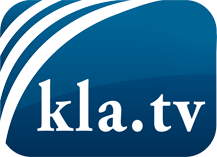 ce que les médias ne devraient pas dissimuler...peu entendu, du peuple pour le peuple...des informations régulières sur www.kla.tv/frÇa vaut la peine de rester avec nous! Vous pouvez vous abonner gratuitement à notre newsletter: www.kla.tv/abo-frAvis de sécurité:Les contre voix sont malheureusement de plus en plus censurées et réprimées. Tant que nous ne nous orientons pas en fonction des intérêts et des idéologies de la système presse, nous devons toujours nous attendre à ce que des prétextes soient recherchés pour bloquer ou supprimer Kla.TV.Alors mettez-vous dès aujourd’hui en réseau en dehors d’internet!
Cliquez ici: www.kla.tv/vernetzung&lang=frLicence:    Licence Creative Commons avec attribution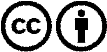 Il est permis de diffuser et d’utiliser notre matériel avec l’attribution! Toutefois, le matériel ne peut pas être utilisé hors contexte.
Cependant pour les institutions financées avec la redevance audio-visuelle, ceci n’est autorisé qu’avec notre accord. Des infractions peuvent entraîner des poursuites.